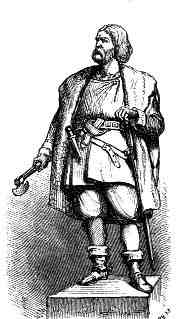 Policy för uthyrning av Engelbrekts övernattningslokal / samlingslokal	Uthyrning får endast ske till medlemmars släkt och vänner. Ingen extern uthyrning till föreningar eller dylikt får förekomma.Syftet med lokalen är i att släkt och vänner ska kunna sova över när de kommer och hälsar på men även för större sällskap vid födelsedagar, möten el. dyl. Fester får givetvis också anordnas i ordnade former.Lokalen är till för föreningens medlemmars gäster och för föreningens egna samlingar (ex. möten). Bokande medlem är ansvarig för att trivselregler efterlevs, att betalning sker och att lokalen lämnas i samma skick som den var vid bokningstillfällets början.Max antal bokningstillfällen är två gånger/år och lgh. Vid uppnått maxantal kan man få hyra på kort varsel (två veckor i förväg) om lokalen är ledig.Max antal dygn är begränsat till 3 per bokningstillfälle.Bokning får ske max tre månader i förväg.Varje lgh får ha max två aktuella bokningar.Kostnaden är 200:-/påbörjat dygn. Debitering sker genom tillägg på avgiftsavin för nästkommande kvartalsperiod till lägenhetsinnehavaren som bokat lokalen.Ev. avbokning ska ske så snart som möjligt med tanke på andra medlemmars möjlighet att boka. Dock måste avbokning ske senast kl. 12 samma dag. Sker avbokning senare debiteras en dygnsavgift.”Checklista vid avresa” nedan ska följasNyckeln lämnas senast kl.15 på avresedagen i Brf Engelbrekts brevlåda i källaren. Bokning:	Lokalen bokas genom bokningsformuläret på föreningens hemsida.Trivselregler för uthyrningslokalen övernattningslokalen EngelbrektRökning och husdjur är absolut inte tillåtet i lokalen. Sängkläder så som madrasskydd, lakan och örngott ska alltid användas när soffan används för övernattning. Madrasskydd, täcke och kuddar finns i soffan men övriga sängkläder medtages.Normal hänsyn ska visas mot boende i huset. Det är aldrig tillåtet att uppträda störande, men efter kl. 22:00 är detta särskilt viktigt.Allmänna dörrar, såsom ytter- och källardörrar får ej ställas upp.Städning ombesörjs av bokaren. Oavsett om bokande lägenhetsinnehavare nyttjat lokalen eller ej, är denna ytterst ansvarig för att lokalen iordningställs och städas. Om det inte är städat tillkommer avgift och prövning av framtida bokningar.Inredning/utrustning:Lokalen är ett stort rum med modernt utrustat kök ( kyl, spis-ugn, kaffebryggare, vattenkokare) toalett, bastu och dusch. En bäddbar soffa med 2 sängplatser.Ett permanent bord, 4 extrabord och 22 stolar. (Meddela vid bokningen om extraborden önskas).     Uppsättning med tallrikar, bestick, glas och kaffemuggar för 24 personerAllmänna husgeråd (kokkärl, matlagningsredskap, serveringskannor mm)Fullutrustat städskåp (dammsugare, skurhink/mopp, rengöringsmedel mm)Checklista vid avresaStäda lokalen noggrant. Dammsug alla golv, matta och våt-torka.Töm papperskorgar/sopor och sätt i nya påsarTöm kaffebryggare och vattenkokare på vatten, ta bort kaffefilter samt diska.Torka ur kylen och spis.Torka av alla bords- och bänkytor.Tvätta ur tvättställ och Wc stolÅterställ möbler på sin platsSläck lamporHar något gått sönder så meddelar man vid återlämning av nyckeln. (Mellan bokningarna kontrolleras inventarierna mot inventarielistorna)